структурное подразделение государственного бюджетного общеобразовательного учреждения Самарской области средней общеобразовательной школы №2 «Образовательный центр» с. Кинель-Черкассы муниципального района Кинель-Черкасский Самарской области дом детского творчестваТехнологическая карта по изготовлению русского национального девичьего костюма северного типаПодготовила: педагог дополнительного образования Шляпкина В.М.Для изготовления русского национального девичьего костюма северного типа понадобится-белая хлопчатобумажная ткань для рубахи, фартука (запона),красная хлопчатобумажная ткань для сарафана и головной повязки. Белая тонкая ткань для покрывала. Ножницы, иглы, булавки для скалывания деталей кроя,  белые и красные нитки. Клей Титан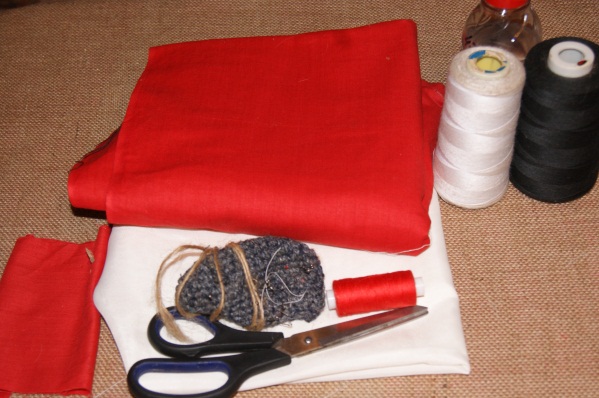 Для декорирования костюма понадобятся бусы. Полоса картона для венца, серьги, бусы под жемчуг, широкая тесьма с имитацией ручной вышивки,х.б. кружево двух видов, тесьма вьюнчик, атласные ленты, различные виды тесьмы, искусственный цветок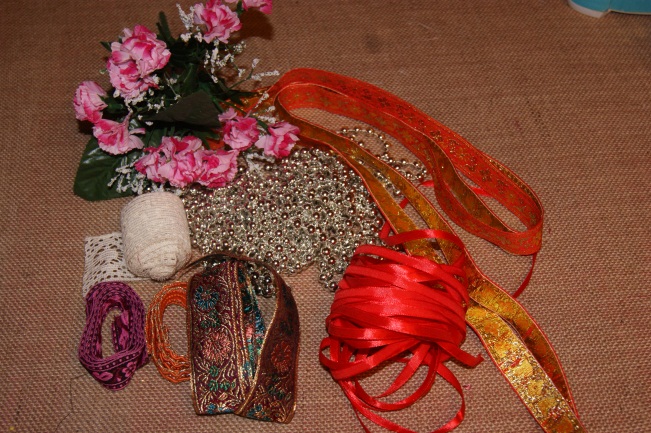 Кроим основу рубахи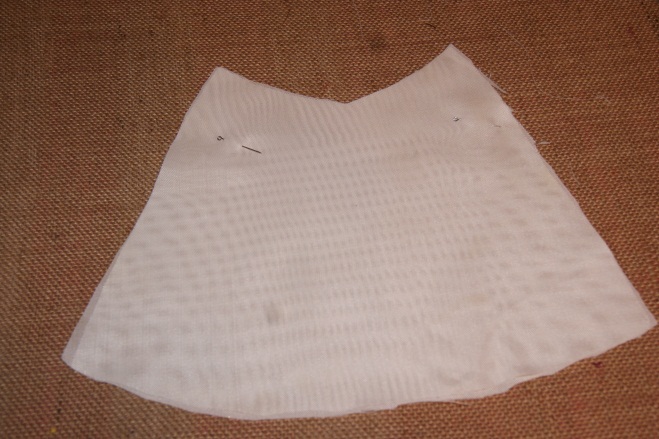 Кроим рукава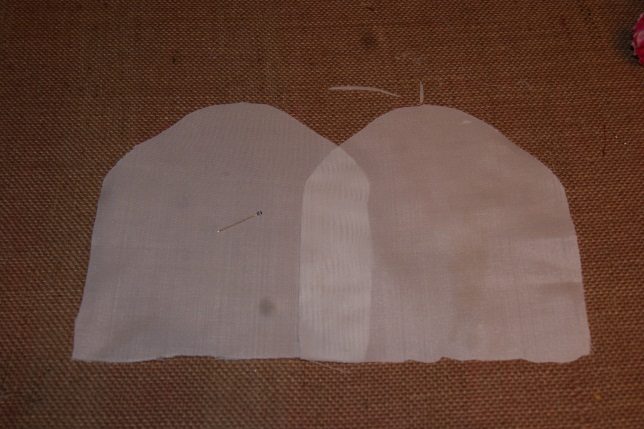 Сшиваем рукава по боковому шву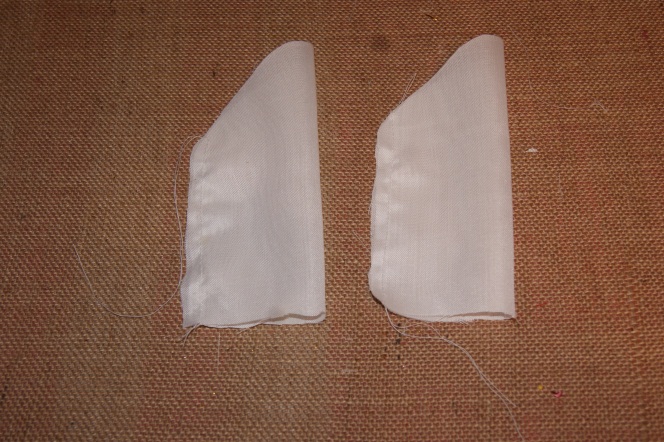 Вмётываем рукава в пройму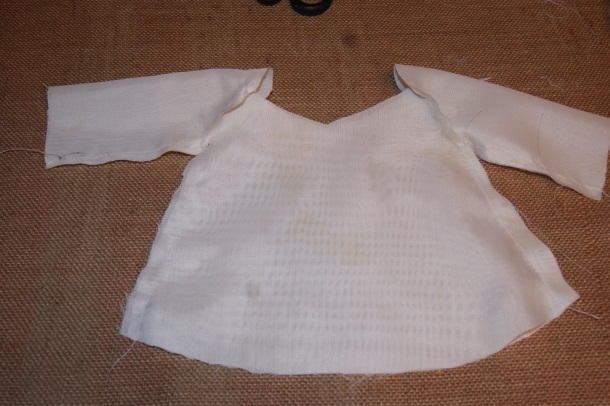 По горловине и верху рукавов собираем сборку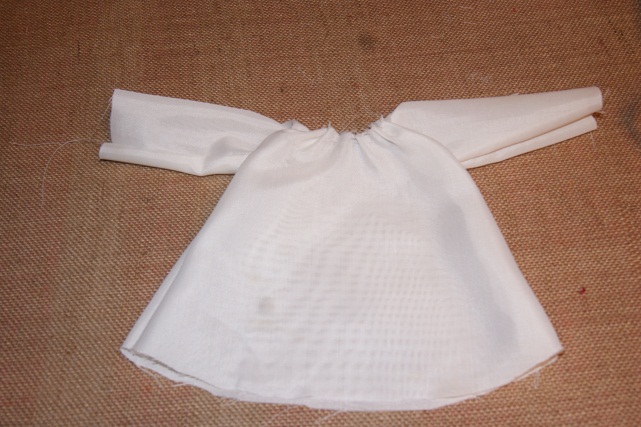 Декорируем ворот и низ рукавов тесьмой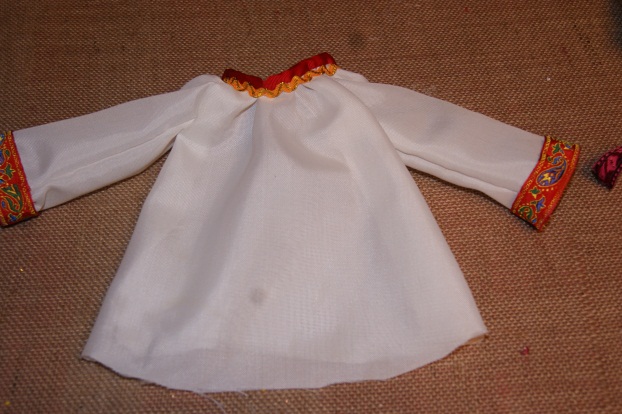 Кроим основу сарафана -косоклинника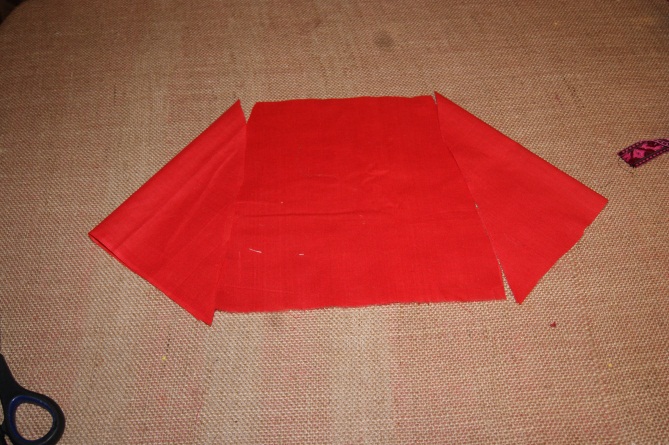 Сшиваем основу сарафана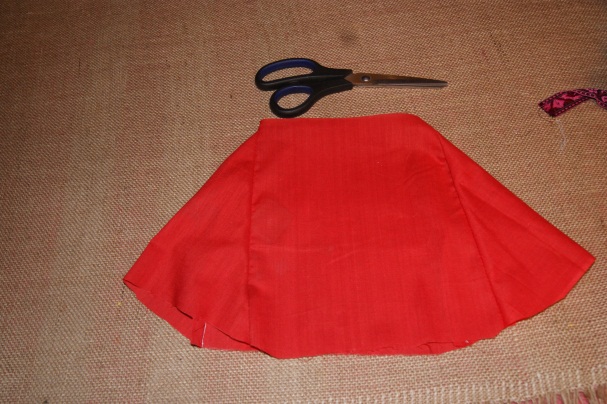 Оформляем сарафан кокеткой и лямками из широкой узорчатой тесьмы, по низу декорируем тесьмой вьюнчик и тесьмой с имитацией ручной вышивки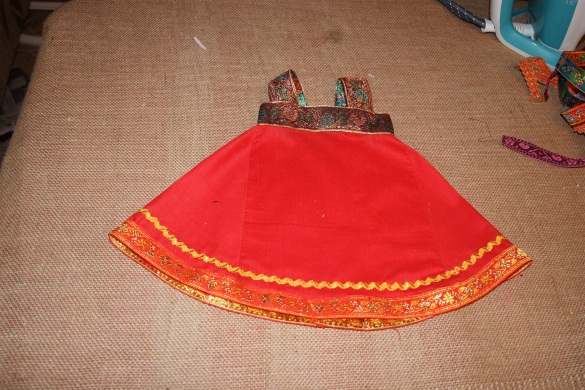 Крои основу передника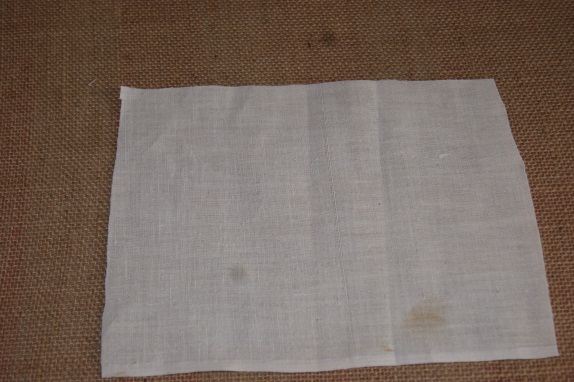 Декорируем передник двумя видами кружева, атласными лентами, тесьмой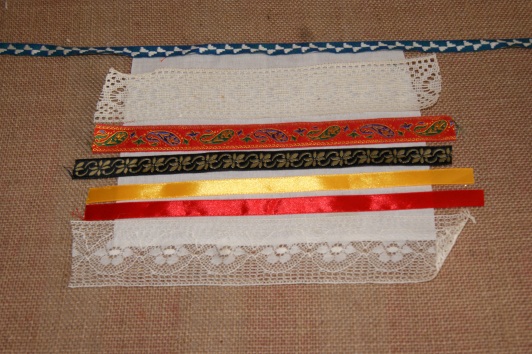 Готовый передник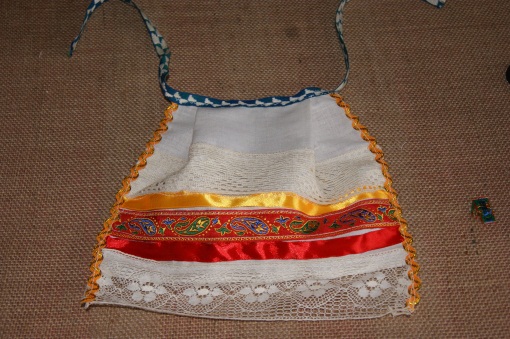 Обтягиваем красной тканью картонную основу головной повязки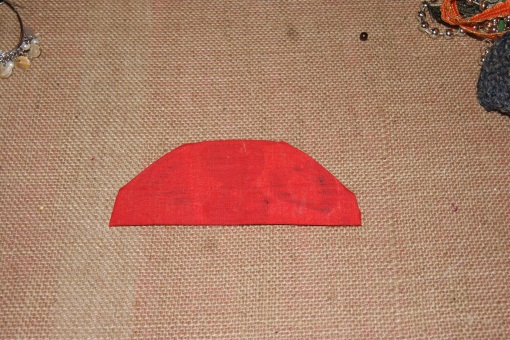 Декорируем венец, пришиваем головное покрывало, широкие ленты-завязки, бусы, серьги, широкую тесьму, искусственный цветок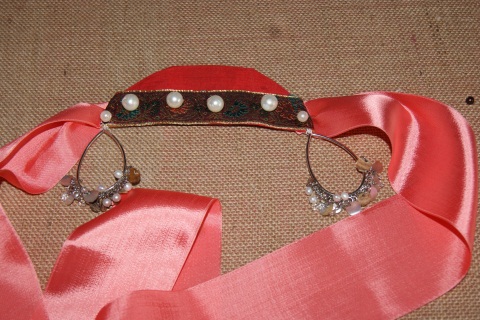 Вид макета русского костюма сбоку.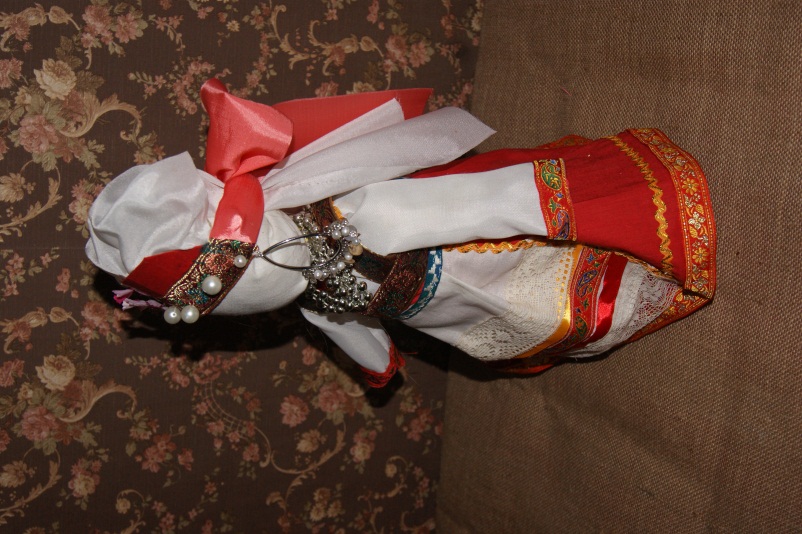 Вид макета русского костюма спереди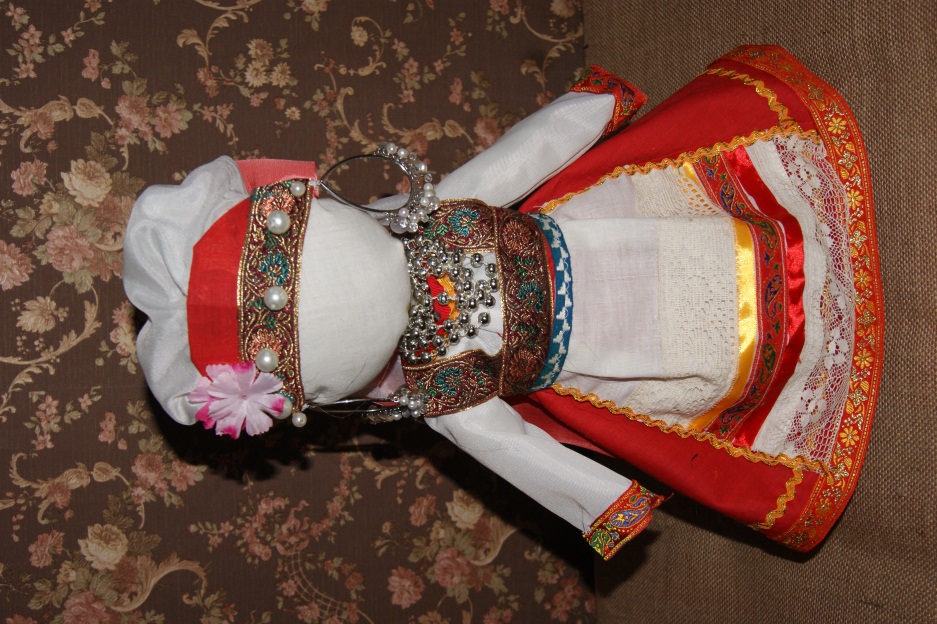 